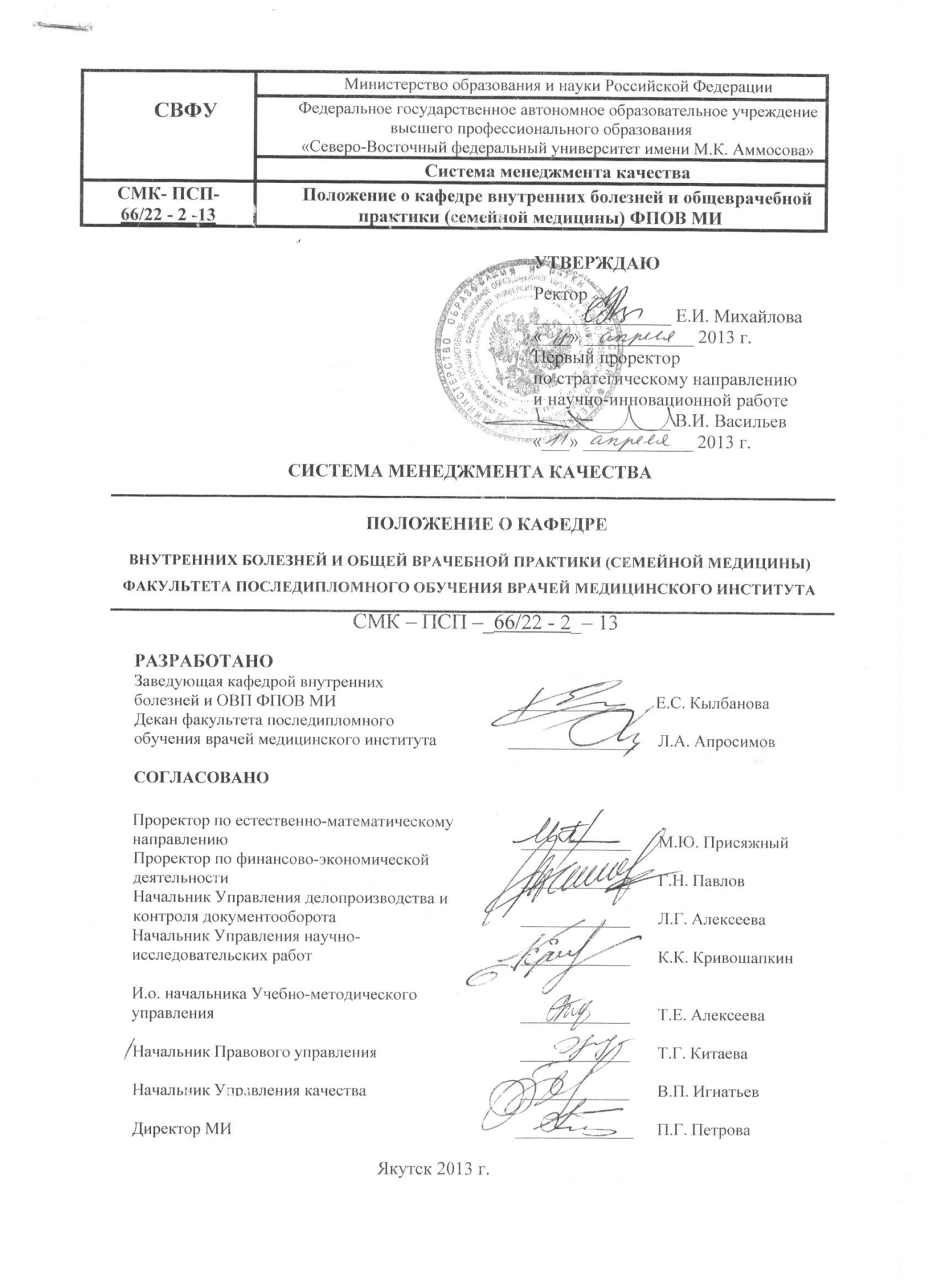 1. Общие положения1.1. Полное название подразделенияПолное – Кафедра внутренних болезней и общеврачебной практики  (семейной медицины) факультета последипломного обучения врачей Медицинского института ФГАОУ ВПО «Северо-Восточного федерального университета имени М.К. Аммосова»;Сокращенное – кафедра ВБ и ОВП (семейной медицины) ФПОВ МИ СВФУ.1.2. Кафедра внутренних болезней и общеврачебной практики  (семейной медицины),  ул. Ойунского, 27, каб.218 (далее – кафедра) является основным учебно-научным структурным подразделением факультета последипломного обучения врачей медицинского института ФГАОУ ВПО «Северо-Восточного федерального университета имени М.К.Аммосова» (далее – Университет). Кафедра осуществляет реализацию профессиональных образовательных программ на всех уровнях высшего образования и обеспечивает проведение учебной, научной и воспитательной работы.1.3. Кафедра является выпускающей и осуществляет подготовку специалистов. Для каждой из этих форм обучения в рамках конкретной профессиональной образовательной программы действует единые федеральные государственные требования/федеральный государственный образовательный стандарт высшего образования. Продолжительность обучения определяется учебными планами.1.4. Подготовка специалистов на кафедре ведется по направлениям факультета последипломного обучения врачей медицинского института.1.5. В рамках конкретной образовательной программы действуют единые федеральные государственные требования/федеральный государственный образовательный стандарт высшего образования на кафедре гарантируется право выбора по своему усмотрению методик преподавания и обучения, задач научных исследований и средств их решения, обеспечивающих высокое качество учебного и научного процессов. Кафедра имеет право свободного доступа к информации, которой располагает институт, Университет, необходимой для обеспечения  учебного процесса и проведения научных исследований. 1.6. Кафедра целенаправленной организацией учебного процесса, выбором форм, методов и средств обучения, используя отечественный и зарубежный опыт, современные IT-технологии, создает необходимые условия обучающимся для освоения профессиональных образовательных программ, воспитывает студентов в духовно-нравственном отношении, способствует личностному развитию студентов, обеспечивает единство учебного, научного, воспитательного и иных процессов.1.7. Кафедра осуществляет свою деятельность в соответствии с действующим законодательством и другими нормативными актами Российской Федерации в области образования и науки, Уставом Университета, локальными нормативными документами Университета, примерным положением о кафедре, утвержденным Ученым советом СВФУ 8.12.10 г. №03, настоящим положением. 1.8. Кафедра вправе вести платную деятельность, предусмотренную Уставом университета, в рамках своей компетенции.1.9. Создание и деятельность организационных структур политических партий, общественно-политических и религиозных движений, равно как и пропаганда их идей, на кафедре не допускаются.       2. Организационная структура 2.1. В состав кафедры входят заведующий кафедрой, профессора, доценты, старшие преподаватели.  2.2. Структуру и штат кафедры, а также изменения к ним утверждает ректор Университета. Профессорско-преподавательский состав кафедры рассчитывается согласно штатному расписанию, утверждаемому приказом ректора Университета ежегодно, исходя из расчетов часов, определяемого по учебным планам и контингенту интернов и ординаторов.2.3. В состав кафедры входят курсы терапии, кардиологии, пульмонологии, гастроэнтерологии, общеврачебной практики, неврологии, психиатрии, фтизиатрии,  инфекционных болезней, дерматовенерологии.       Замещение должностей научно-педагогических работников, за исключением должности заведующего кафедрой, производится по трудовому договору (контракту), заключаемому на срок до 5 лет. Заключению трудового договора предшествует конкурсный отбор в соответствии с положением о порядке замещения указанных должностей, утвержденным Минобрнауки России.На должности учебно-вспомогательного персонала сотрудники зачисляются приказом ректора Университета в соответствии с трудовым законодательством РФ.2.4. Штаты сотрудников учебно-вспомогательного персонала определяются наличием учебных лабораторий, кабинетов и других подразделений, обеспечивающих учебный и научный процесс.2.5. Сотрудники кафедры регулярно повышают квалификацию путем прохождения стажировок, курсов в МИ и на факультетах, центрах повышения квалификации, при проведении научно-исследовательской работы, участвуя в научно-методических конференциях, семинарах и симпозиумах.2.6. Полномочия, права и обязанности, ответственность и требования к квалификации персонала кафедры приведены в соответствующих должностных инструкциях сотрудников.2.7. Кафедра имеет в своем составе учебно-методические кабинеты и руководит его учебно-методической и научно-исследовательской работой, выполняемой профессорско-преподавательским составом, учебно-вспомогательным персоналом, в соответствии с индивидуальными планами в основное рабочее время.2.8. Кафедру возглавляет заведующий, избираемый Ученым советом Университета сроком на 5 (пять) лет из числа наиболее квалифицированных и авторитетных специалистов соответствующего профиля, имеющих, ученую степень и звание, стаж научно-педагогической работы или работы в организациях по направлению профессиональной деятельности, соответствующей деятельности кафедры, не менее 5 лет, и утверждаемый в должности приказом ректора Университета. 2.9. Для осуществления научно-исследовательских, обучающих и других проектов на кафедре могут создаваться временные научные, учебно-методические и иные творческие коллективы.2.10. Номенклатура и содержание учебной, научной, нормативно-методической и иной документации кафедры определяются едиными федеральными государственными требованиями/федеральный государственный образовательный стандарт, решениями Учебно-методического совета, Научно-технического совета Университета и системой менеджмента качества.2.11. По рекомендации Ученого совета института, факультета решением Ученого совета Университета в составе кафедры могут создаваться новые структурные подразделения, реорганизовываться или ликвидироваться существующие.2.12. Штатное расписание кафедры определяется в установленном порядке и утверждается ректором Университета.3. Управление3.1. Руководство деятельностью кафедры осуществляет заведующий (см. п. 2.2.). 3.2. Заведующий кафедрой находится в непосредственном подчинении у декана факультета последипломного обучения врачей медицинского института.3.3. Заведующий кафедрой может быть освобожден от своих обязанностей приказом ректора Университета на основании личного заявления, по истечению срока избрания и действия заключенного договора, либо досрочно за нарушение условий договора или трудового законодательства решением Ученого совета Университета по представлению Ученого совета Института.3.4. В отдельных случаях ректор Университета имеет право возложить исполнение обязанностей заведующего кафедрой на конкретного работника на период подготовки и проведения выборов сроком до одного года.3.5. Совещательным рабочим органом кафедры является заседание коллектива кафедры. Тематика и график заседаний составляются до начала каждого учебного года и включаются в план работы кафедры.3.6. Заседание коллектива кафедры назначается и проводится ее заведующим, как правило, не реже одного раза в месяц.3.7. Заведующий кафедрой3.7.1. Несет персональную ответственность за результаты работы кафедры, представляет ее во всех подразделениях института, Университета и других организациях, отчитывается перед вышестоящим руководством о результатах деятельности кафедры. 3.7.2. Осуществляет руководство учебной, научной, внеучебной, платной и производственной деятельностью кафедры. В пределах своей компетенции издает распоряжения, обязательные для работников кафедры и обучающихся.3.7.3. Заведующий кафедрой является членом Ученого совета медицинского института. 3.7.4. Конкретные обязанности, права и ответственность заведующего кафедрой отражены в его должностной инструкции.3.8. Контроль над деятельностью кафедры осуществляет декан факультета, директор медицинского института, руководство Университета. 3.9. Замещение заведующего кафедрой в период его отсутствия приказом ректора Университета, возлагается на одного из членов кафедры.3.10. Кафедра создается, реорганизуется и ликвидируется приказом ректора по решению Ученого совета Университета.3.11. Кафедра может иметь эмблему со своим наименованием, отражающую принадлежность к Университету.4. Основные цели и задачи4.1. Основными целями кафедры являются:- последипломная специализация выпускников медицинских ВУЗов - повышение квалификации врачей.4.2. Основными задачами кафедры являются:4.2.1. Подготовка дипломированных специалистов с высшим образованием в интернатуре по специальностям: «Терапия», «Неврология», «Психиатрия», «Фтизиатрия», «Инфекционные болезни», «Дерматовенерология».4.2.2. Подготовка дипломированных специалистов с высшим образованием в ординатуре по специальностям: «Терапия», «Кардиология», «Гастроэнтерология», «Пульмонология», «Общеврачебная практика (семейная медицина)», «Неврология», «Психиатрия», «Фтизиатрия», «Инфекционные болезни». 	4.2.3. Создание условий для формирования у обучающихся основных составляющих компетентности, в том числе IT-компетентности, обеспечивающей успешность будущей профессиональной деятельности выпускников.4.2.4. Организация и проведение учебного процесса, учебно-методической, научно-исследовательской и воспитательной работы.4.2.5. Подготовка научных и научно-педагогических кадров высшей квалификации через аспирантуру.4.2.6. Организация и проведение фундаментальных и актуальных прикладных научных исследований в области медицины.4.2.7. Реализация в совместной учебной, научной, общественной и других видах деятельности обучающихся и преподавателей воспитательных задач, вытекающих из гуманистического характера образования.4.2.8. Участие в осуществлении деятельности, приносящей доход, в проведении дополнительного профессионального образования: сертификационных циклов по специальностям: «Терапия», «Кардиология», «Неврология», «Гастроэнтерология», «Пульмонология», «Общеврачебная практика (семейная медицина)», «Инфекционные болезни» и профессиональная переподготовка по специальностям: «Терапия», «Кардиология», «Гастроэнтерология», «Пульмонология», «Общеврачебная практика (семейная медицина)».  4.2.9. Участие в развитии и расширении взаимовыгодного сотрудничества Университета с заинтересованными российскими и зарубежными вузами, предприятиями и организациями по видам деятельности кафедры. 5. Функции и ответственность5.1. Функции кафедры:5.1.1. Разрабатывать стратегию развития деятельности кафедры по направлениям подготовки. 5.1.2. Укреплять и развивать внешние связи с работодателями и органами управления образованием. 5.1.3. Осуществлять анализ рынка образовательных услуг и рынка труда по направлениям подготовки кадров на кафедре.5.1.4. Осуществлять планирование и организовывать учебную, учебно-методическую, научно-исследовательскую, воспитательную и иные виды деятельности кафедры. 5.1.5. Определять педагогические методы и средства обучения в целях обеспечения высокого качества учебного процесса.5.1.6. Разрабатывать и рассматривать на заседании кафедры для последующей передачи в учебно-методическую комиссию (УМК) института, учебные планы, рабочие программы дисциплин и практик, электронные образовательные ресурсы.  5.1.7. Разрабатывать учебно-методические комплексы по всем дисциплинам учебного плана, закрепленным за кафедрой. 5.1.8. Осуществлять организацию и учебно-методическое обеспечение занятий всех видов, форм и технологий обучения, в том числе по применению современных IT-технологий.5.1.9. Разрабатывать и выносить на утверждение индивидуальные графики обучения студентов с учетом уровня их предшествующей подготовки и способностей.5.1.10. Создавать условия, планировать и руководить самостоятельной работой интернов, ординаторов и слушателей. 5.1.11. Анализировать результаты промежуточной и итоговой аттестации интернов, ординаторов и слушателей, достаточность количества текущих форм контроля знаний интернов, ординаторов и слушателей по дисциплинам и их соответствие ФГТ/ФГОС, высшего образования уровень требований при проведении текущего и промежуточного контроля.5.1.12. Составлять план и отчет по научно-исследовательской работе кафедры на календарный год и обсуждать их на заседаниях кафедры и совете медицинского института.5.1.13. Проводить фундаментальные и прикладные научные исследования, участвовать в конкурсах российских и международных научных грантов.5.1.14. Участвовать в проведении и работе научных совещаний, симпозиумов и конференций.5.1.15. Рецензировать научные работы членов кафедры, соискателей извне, давать заключение для опубликования научно-исследовательских работ.5.1.16. Участвовать в формировании плана внутривузовских изданий учебной, научной и методической литературы, подготавливаемой профессорско-преподавательским составом кафедры.5.1.17. Вести научную работу с интернами, ординаторами и аспирантами, рассматривать диссертации, представляемые к защите аспирантами. Участвовать в проведении “Недели науки”, смотрах, конкурсах, олимпиадах и других мероприятиях в рамках системы НИРС.5.1.18. Вести воспитательную работу, направленную на: сохранение исторической преемственности поколений, развитие национальных культур, формирование духовно-нравственных качества личности, воспитание патриотов России, республики и Университета, граждан правового демократического государства, уважающих права и свободы личности, развитие культуры межэтнических отношений, воспитание у молодежи современного научного мировоззрения, формирование основ культуры здоровья, трудовой мотивации.5.1.19. Проводить анализ своей деятельности при подготовке к очередной проверке  деятельности Университета со стороны федеральных служб и контролирующих органов в сфере образования и науки.5.1.20. Участвовать в подборе и расстановке кадров профессорско-преподавательского состава, нести ответственность за уровень его квалификации. 5.1.21. Отслеживать вопросы повышения квалификации профессорско-преподавательского состава и научным стажировкам членов кафедры в ведущих отечественных и зарубежных университетах, научных и производственных организациях, а также путем участия представителей кафедры в научных конференциях, семинарах, круглых столах, подготовки и защиты диссертаций.5.1.22. Участвовать в профориентационной работе по привлечению в Институт лучших выпускников школ и работающей молодежи.5.1.23. Участвовать в реализации договоров, заключенных Университетом с учебными заведениями, учебными центрами, научно-исследовательскими организациями и предприятиями.5.1.24. Совместно с профсоюзной организацией принимать меры по созданию необходимых условий труда, быта и отдыха преподавателей, работников и обучающихся.5.1.25. При содействии администрации Университета проводить работу по модернизации и укреплению материально-технической базы кафедры, обновлению учебно-лабораторного оборудования, оснащению современными средствами вычислительной техники.5.1.26. Вести делопроизводство в соответствии с номенклатурой дел кафедры, отражающей содержание, организацию и методику проведения учебно-научно-воспитательного процесса, выполнения производственной и иной деятельности коллектива кафедры в целом и каждого работника в частности. 5.1.27. Осуществлять контроль над деятельностью всех членов кафедры, направленной на совершенствование учебной, научно-исследовательской, воспитательной и других видов деятельности.  5.1.28. Реализовывать основные и дополнительные образовательные программы профессионального образования разных уровней, форм и технологий обучения в соответствии с имеющейся у Университета лицензией.5.1.29. Участвовать в работе учебно-методических объединений по соответствующим направлениям.5.1.30. Выступать с инициативами перед руководством факультета, института по вопросам открытия новых направлений подготовки, совершенствования учебного процесса, научных исследований, внедрения новых технологий обучения, программного обеспечения, компьютеризации учебного процесса и т.д.5.1.31. Проводить работу по получению лицензии на вновь открываемые направления подготовки (специальности). При открытии новых направлений подготовки (специальностей) представлять руководству Университета обоснование с приложением документов для лицензирования заявляемых образовательных программ. Вопрос об открытии новых направлений подготовки (специальностей) решает Ученый совет Университета.5.1.32. Формировать для вновь открываемых направлений подготовки (специальностей) базовый учебный план в полном соответствии с требованиями ФГТ/ФГОС ВО.5.1.33. Привлекать к разработке учебного плана направления подготовки (специальности) на основе ФГТ/ФГОС ВО представителей соответствующих кафедр, а также работодателей для согласования объемов и последовательности изучения дисциплин, их распределения по видам учебных занятий, форм промежуточного и итогового контроля, целесообразности введения творческих самостоятельных работ и др.5.1.34. Осуществлять постоянный контроль и анализировать состояние учебно-научного и воспитательного процессов подготовки кадров.5.2. Функции и ответственность между структурными подразделениями кафедры и (или) должностными лицами отражены в таблице 1. Таблица 1Матрица ответственности кафедра внутренних болезней и общеврачебной практики (семейной медицины) ФПОВ МИ            Примечание. В таблице использованы следующие условные обозначения:Р – руководство  – руководитель процесса несет ответственность за осуществление текущего планирования, ресурсного обеспечения, принятие решений и реализацию функций структурного подразделения и деятельность его работников;ИО – исполнение и ответственность – непосредственный исполнитель, в должностные обязанности которого входит исполнение данной функции либо назначаемый руководителем структурного подразделения работник, и ответственный за реализацию возложенной функции;У – участие – участник процесса, выполняющий некоторую часть работ по реализации функции и назначаемый руководителем структурного подразделения;СУ – согласование и участие – работник структурного подразделения (может быть смежных структурных подразделений), в должностные обязанности которого входит согласование действий по реализации функции, и выполняющий некоторую часть работ.5.3. Кафедра осуществляет свою деятельность по утвержденным вышестоящим руководством факультета, института годовым планам; предоставляет текущую и отчетную документации в письменном виде, при необходимости – заслушивание перед руководством. Последовательность, виды и сроки выполнения работ, формы документов, характеризующие деятельность кафедры представлены в таблице 2.Таблица 2Календарная матрица работ  кафедра внутренних болезней и общеврачебной практики (семейной медицины) ФПОВ МИ          + - дата окончательного принятия и предоставления информации в институтК – корректировка плана относительно текущего состояния на кафедреП – предварительный отчет на кафедре  5.4. Кафедра несет ответственность за:5.4.1. Нарушение требований государственных образовательных стандартов/федеральных государственных требований высшего профессионального образования при осуществлении учебного процесса.5.4.2. Несоответствие образовательной деятельности требованиям, предъявляемым  Минобрнауки России.5.4.3. Ненадлежащее осуществление профессиональной деятельности преподавателями и работниками кафедры.5.4.4. Необеспечение качества учебного и научного процессов.5.4.5. Несоблюдение законодательства РФ, Устава университета, Положения об институте и кафедре, а также внутренних локальных актов Университета.5.6. Ответственность работников кафедры устанавливается их должностными инструкциями. 6. Права Кафедра вправе:- при взаимоотношениях с непосредственным руководством:6.1. Участвовать в обсуждении и решении важнейших вопросов деятельности факультета, института.6.2. Пользоваться в установленном коллективным договором порядке информационными фондами Университета, услугами учебных, научных, социально-бытовых, лечебных и других подразделений Университета.6.3. Выбирать методы и средства обучения, проведения научных исследований, наиболее полно отвечающие задачам кафедры и обеспечивающие высокое качество учебного и научного процессов.6.4. Способствовать личностному развитию студентов, соблюдать Устав Университета и Положение о кафедре. 6.5. Вносить предложения в приемную комиссию Университета по дополнениям и изменениям правил приема в институт в соответствии с общими правилами приема в Университет.6.6. Может оказывать дополнительные платные образовательные услуги сверх соответствующих образовательных программ, учебного времени и ФГТ/ФГОС ВО в соответствии с образовательной лицензией.6.7. Проводить работу по осуществлению разрешенной законодательством деятельности, в том числе производственно-инновационной или иной деятельности, предусмотренной Уставом Университета.6.8. Участвовать в осуществлении межрегионального и международного сотрудничества в области высшего профессионального образования и повышения квалификации преподавателей и сотрудников кафедры. 7. Взаимоотношения (служебные связи)Кафедра осуществляет служебные взаимоотношения с другими подразделениями института, Университета и сторонними организациями по предоставлению друг другу определенной документации и информации.Взаимодействие между подразделениями подразумевает:- коллегиальную разработку программ, проектов документов, проведение учебно-исследовательских работ, совместное выполнение определенных видов работ;- совершение согласованных действий с другими структурными подразделениями;- совершение встречных действий.Взаимосвязь с другими подразделениями и должностными лицами приведена  в  таблице 3.                                                                                                       Таблица 3Основные взаимосвязи  кафедры внутренних болезней и общеврачебной практики (семейной медицины) ФПОВ МИ с другими структурными подразделениями Университета и сторонними организациями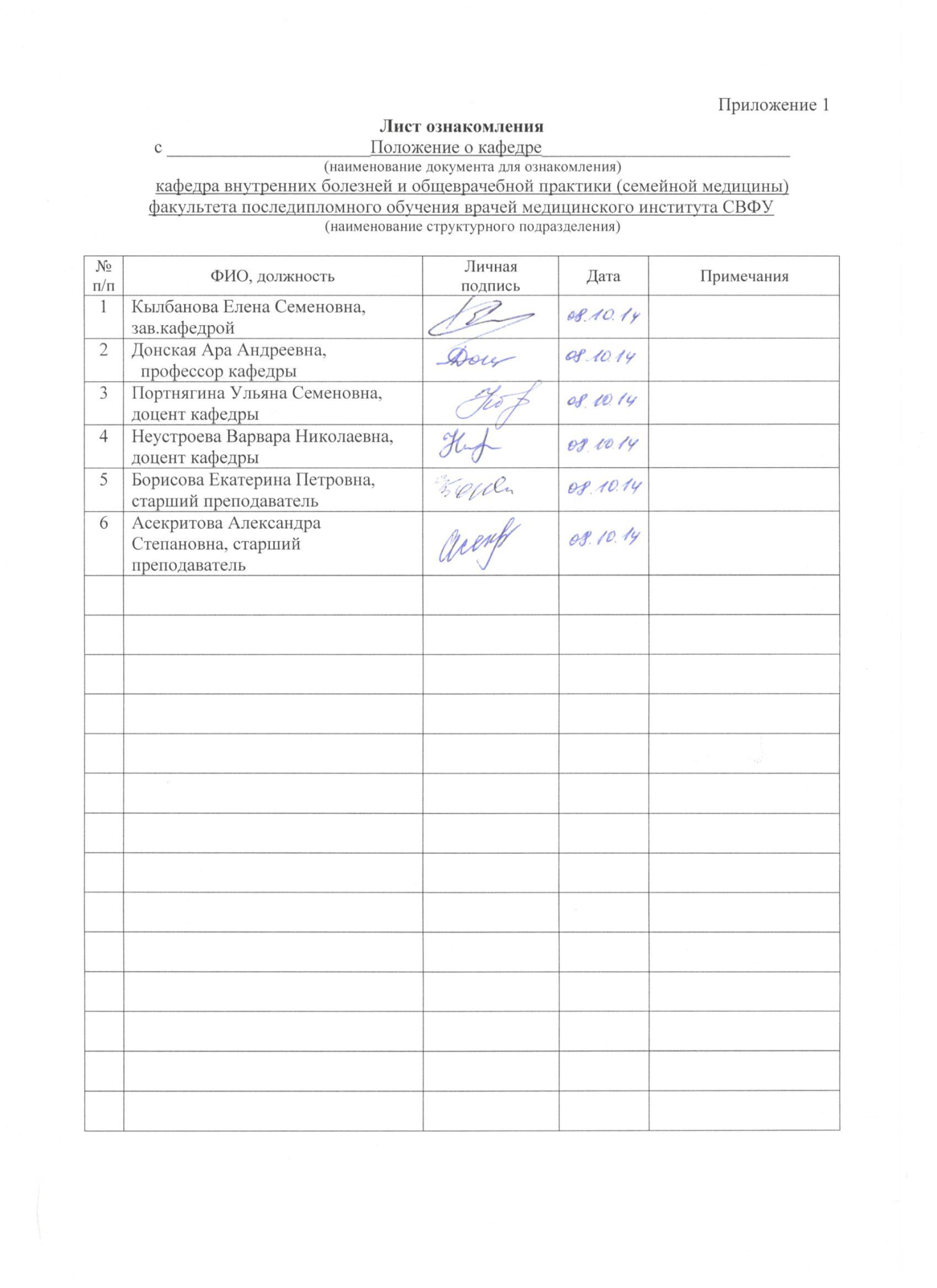 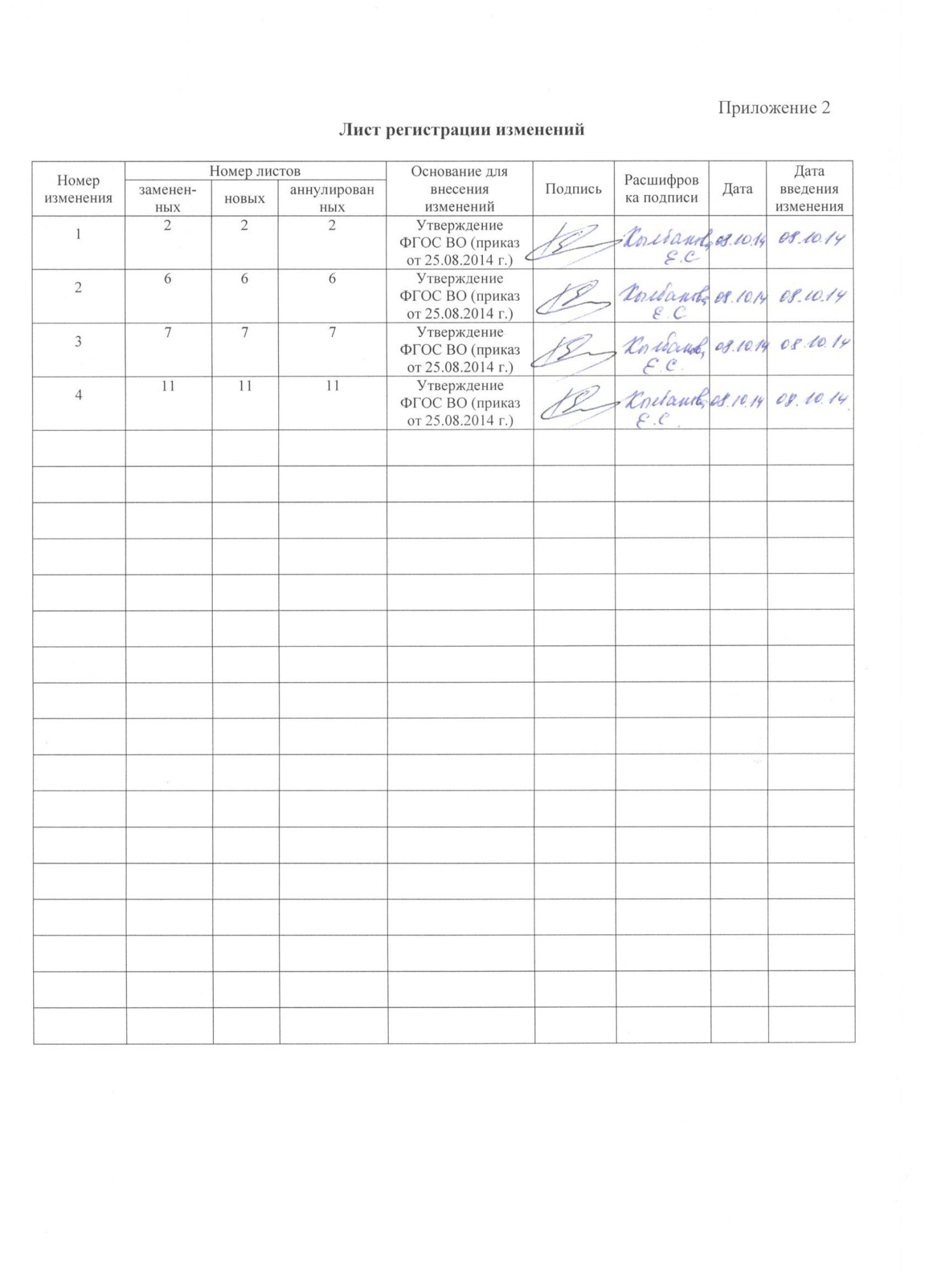 Министерство образования и науки Российской ФедерацииСВФУФедеральное государственное автономное образовательное учреждение высшего профессионального образования«Северо-Восточный федеральный университет имени М.К. Аммосова»Система менеджмента качестваСМК- ПСП-          66/22 - 2 -13Положение о кафедре внутренних болезней и общеврачебной практики (семейной медицины) ФПОВ МИ Министерство образования и науки Российской ФедерацииСВФУФедеральное государственное автономное образовательное учреждение высшего профессионального образования«Северо-Восточный федеральный университет имени М.К. Аммосова»Система менеджмента качестваСМК- ПСП-          66/22 - 2 -13Положение о кафедре внутренних болезней и общеврачебной практики (семейной медицины) ФПОВ МИ Министерство образования и науки Российской ФедерацииСВФУФедеральное государственное автономное образовательное учреждение высшего профессионального образования«Северо-Восточный федеральный университет имени М.К. Аммосова»Система менеджмента качестваСМК- ПСП-          66/22 - 2 -13Положение о кафедре внутренних болезней и общеврачебной практики (семейной медицины) ФПОВ МИ Министерство образования и науки Российской ФедерацииСВФУФедеральное государственное автономное образовательное учреждение высшего профессионального образования«Северо-Восточный федеральный университет имени М.К. Аммосова»Система менеджмента качестваСМК- ПСП-          66/22 - 2 -13Положение о кафедре внутренних болезней и общеврачебной практики (семейной медицины) ФПОВ МИ Министерство образования и науки Российской ФедерацииСВФУФедеральное государственное автономное образовательное учреждение высшего профессионального образования«Северо-Восточный федеральный университет имени М.К. Аммосова»Система менеджмента качестваСМК- ПСП-          66/22 - 2 -13Положение о кафедре внутренних болезней и общеврачебной практики (семейной медицины) ФПОВ МИ Министерство образования и науки Российской ФедерацииСВФУФедеральное государственное автономное образовательное учреждение высшего профессионального образования«Северо-Восточный федеральный университет имени М.К. Аммосова»Система менеджмента качестваСМК- ПСП-          66/22 - 2 -13Положение о кафедре внутренних болезней и общеврачебной практики (семейной медицины) ФПОВ МИ Министерство образования и науки Российской ФедерацииСВФУФедеральное государственное автономное образовательное учреждение высшего профессионального образования«Северо-Восточный федеральный университет имени М.К. Аммосова»Система менеджмента качестваСМК- ПСП-          66/22 - 2 -13Положение о кафедре внутренних болезней и общеврачебной практики (семейной медицины) ФПОВ МИ №пп/пВид деятельности, функция в рамках вида деятельностиСтруктурные единицы  
Структурные единицы  
Структурные единицы  
Структурные единицы  
Структурные единицы  
№пп/пВид деятельности, функция в рамках вида деятельностиЗав.кафедройПрофессорДоцентСтарший преподавательЛаборант      1Руководство кафедройР      2Учебный процессР/ИОИОИОИОСУ      3Научная работаР/ИОР/ИОИОИОСУ      4Воспитательный процессР/ИОИОИОИОСУ      5Клиническая работаР/ИОИОИОИОМинистерство образования и науки Российской ФедерацииСВФУФедеральное государственное автономное образовательное учреждение высшего профессионального образования«Северо-Восточный федеральный университет имени М.К. Аммосова»Система менеджмента качестваСМК- ПСП-          66/22 - 2 -13Положение о кафедре внутренних болезней и общеврачебной практики (семейной медицины) ФПОВ МИ Виды /формы работОтв.ФормасентябрьоктябрьноябрьдекабрьянварьфевральмартапрельмайиюньиюльавгустУчебный процессУчебный процессУчебный процессУчебный процессУчебный процессУчебный процессУчебный процессУчебный процессУчебный процессУчебный процессУчебный процессУчебный процессУчебный процессУчебный процессУчебный процессГодовой  планЗав.кафедройПисьм.++профессорК+К+КдоцентК+К+Кстарший преподаватель+К+КГодовой отчетЗав.кафедройПисьм.П+П+профессорП+П+доцентП+П+старший преподавательП+П+Научная работаНаучная работаНаучная работаНаучная работаНаучная работаНаучная работаНаучная работаНаучная работаНаучная работаНаучная работаНаучная работаНаучная работаНаучная работаНаучная работаНаучная работаГодовой планЗав.кафедройПисьм.К+К+профессорК+К+доцентК+К+старший преподаватель+К+Годовой отчетЗав.кафедройПисьм.П+П+профессорП+П+доцентП+П+старший преподавательП+П+Министерство образования и науки Российской ФедерацииСВФУФедеральное государственное автономное образовательное учреждение высшего профессионального образования«Северо-Восточный федеральный университет имени М.К. Аммосова»Система менеджмента качестваСМК- ПСП-          66/22 - 2 -13Положение о кафедре внутренних болезней и общеврачебной практики (семейной медицины) ФПОВ МИ Клиническая работаКлиническая работаКлиническая работаКлиническая работаКлиническая работаКлиническая работаКлиническая работаКлиническая работаКлиническая работаКлиническая работаКлиническая работаКлиническая работаКлиническая работаКлиническая работаКлиническая работаГодовой планЗав.кафедройПисьм.К+К+профессорК+К+доцентК+К+старший преподавательК+К+Годовой отчетЗав.кафедройПисьм.П+П+профессорП+П+доцентП+П+старший преподавательП+П+Воспитательная работаВоспитательная работаВоспитательная работаВоспитательная работаВоспитательная работаВоспитательная работаВоспитательная работаВоспитательная работаВоспитательная работаВоспитательная работаВоспитательная работаВоспитательная работаВоспитательная работаВоспитательная работаВоспитательная работаГодовой планЗав.кафедройПисьм.К+К+профессорК+К+доцентК+К+старший преподавательК+К+Годовой отчетЗав.кафедройПисьм.П+П+профессорП+П+доцентП+П+старший преподавательП+П+Министерство образования и науки Российской ФедерацииСВФУФедеральное государственное автономное образовательное учреждение высшего профессионального образования«Северо-Восточный федеральный университет имени М.К. Аммосова»Система менеджмента качестваСМК- ПСП-          66/22 - 2 -13Положение о кафедре внутренних болезней и общеврачебной практики (семейной медицины) ФПОВ МИ Министерство образования и науки Российской ФедерацииСВФУФедеральное государственное автономное образовательное учреждение высшего профессионального образования«Северо-Восточный федеральный университет имени М.К. Аммосова»Система менеджмента качестваСМК- ПСП-          66/22 - 2 -13Положение о кафедре внутренних болезней и общеврачебной практики (семейной медицины) ФПОВ МИ №п/пПодразделение-поставщик документа/информацииНаименование вида документа, информации, вида деятельности / процессаПодразделение-клиент документа/информацииРезультат1Кафедры ФПОВ МИСоставление учебной программыКафедра ВБ и ОВП ФПОВ МИУчебная программа2Кафедра ВБ и ОВП (семейной медицины)  ФПОВ МИОбучение специалистовМинистерство здравоохранения и социального развития РФ, РС (Я)Специалист3Кафедра ВБ и ОВП (семейной медицины)  ФПОВ МИПовышение квалификации специалистовМинистерство здравоохранения и социального развития РФ, РС (Я)Квалификация специалиста4Кафедра ВБ и ОВП (семейной медицины)  ФПОВ МИПроведение НИРКафедры ФПОВ МИ, Клиника МИ, Министерство здравоохранения и социального развития РФ, РС (Я)Внедрение в практическую медицину5Кафедра ВБ и ОВП (семейной медицины)  ФПОВ МИПроведение НИРКафедры ФПОВ МИ, Клиника МИ, НИИ терапии СО РАМН (г. Новосибирск), Смоленская медицинская академия (г. Смоленск), Российское научное медицинское общество терапевтов (г. Москва), Министерство здравоохранения и социального развития РФ, РС (Я)Научное исследование